COMUNE   DI   LONGI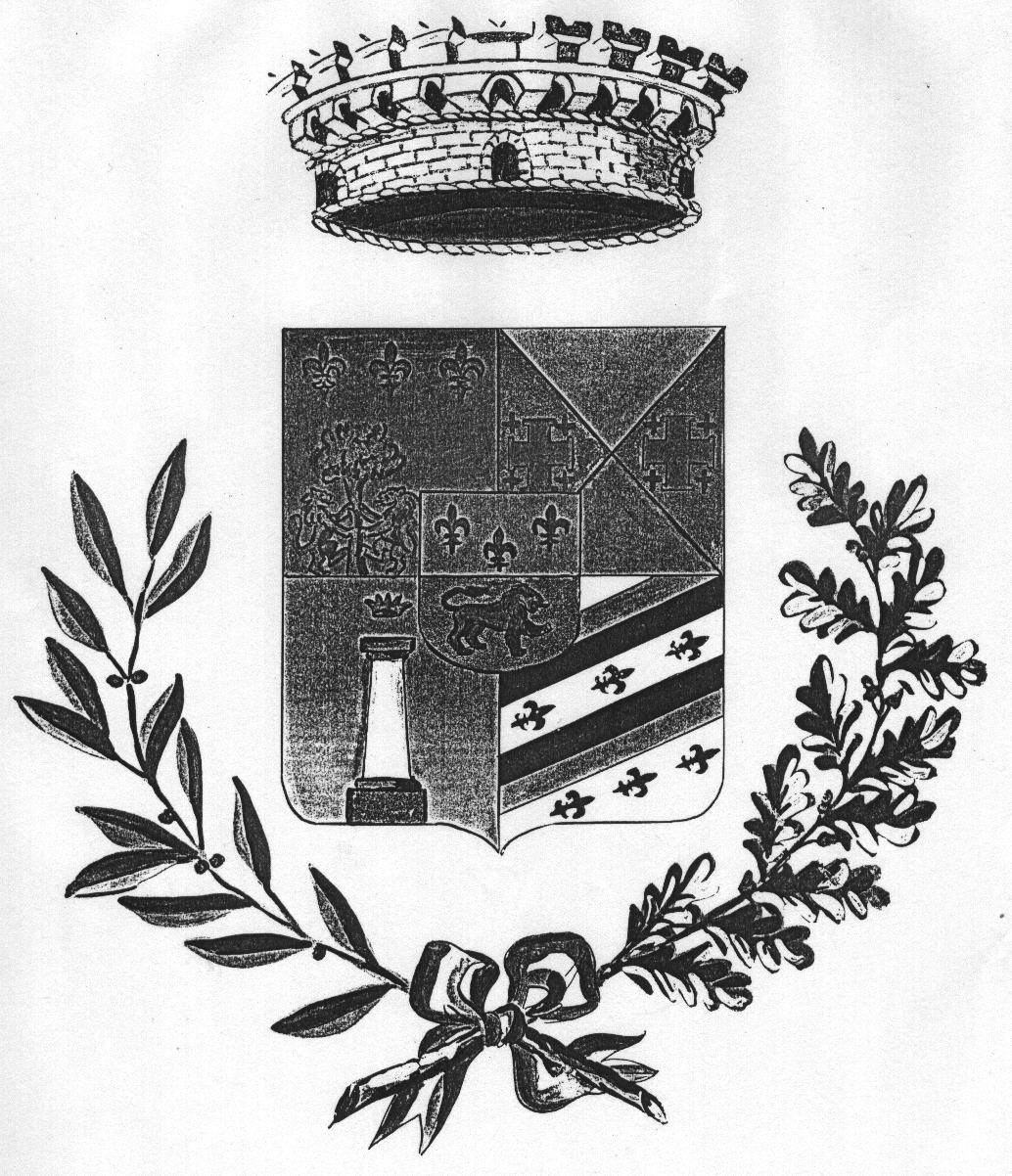 Città Metropolitana  di MessinaAREA SERVIZI ALA PERSONAAVVISO SERVIZIO SCUOLABUS E PEDIBUS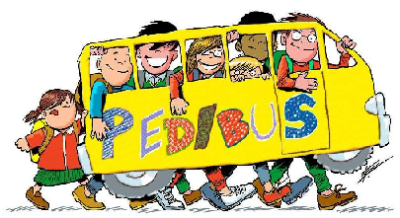 Si invitano, i genitori degli alunni delle “scuole del nostro centro” che vorranno usufruire del servizio di “ scuolabus e pedibus “ a presentare richiesta presso  l’ufficio  “assistenza scolastica servizi per la scuola e sostegno pedagogico” del Comune, entro e non oltre il 27 settembre 2018.  	L’apposito modulo di adesione è disponibile presso il predetto ufficio o   scaricabile dal sito on-line del Comune. UFFICIOASSISTENZA SCOLASTICA SERVIZI PER  SOSTEGNO PEDAGOGICO SERVIZIOIrene Pidalà_________________Longi,  20 settembre 2018IL RESPONSABILE DELL’AREAL’ASSESSORE“SERVIZI ALLA PERSONA”ALLA PUBBLICA ISTRUZIONEAnna Maria BellissimoDott.ssa Cirrincione Fiorella